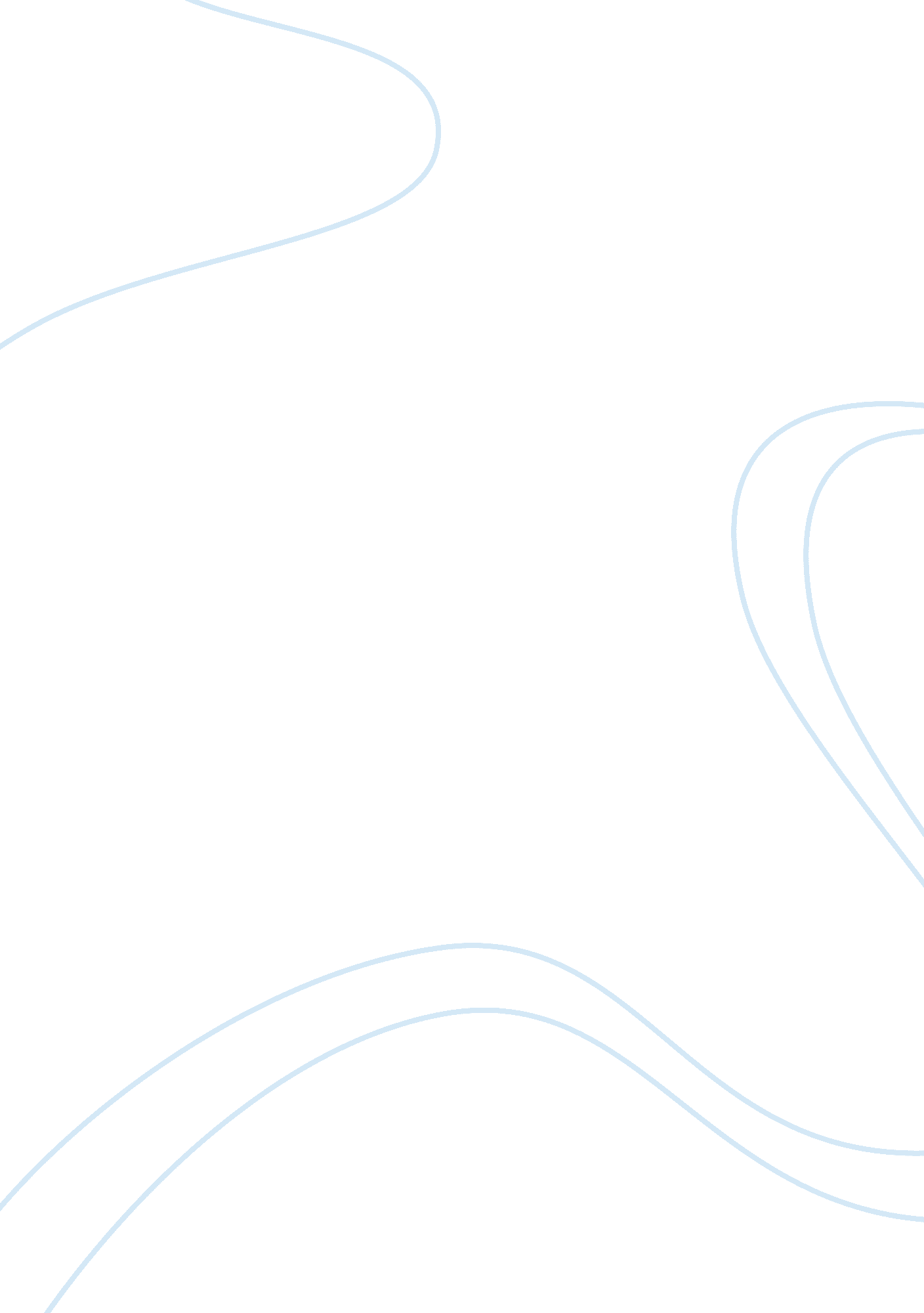 Free book review about a music education proposal to improve students retention i...Business, Marketing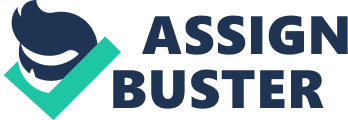 Music education plays an important role in the retention of elementary school students. This is by improving the progression of students’ retention in the elementary schools and states the ways and factors of retaining a student in elementary school. 
Music education improves students’ retention in many ways which are included in this book. Some of these factors are the reading performance, effectiveness of the administration and promotion. 
One of the important factors improving student retention in elementary school is the student’s performance level for reading. According to this book, this will be done through class work, observation, tests and assessments. Therefore there must be clear monitoring and observation so that this factor is met 
The second important factor is the promotion of a student by the principal, and he makes sure that a recommendation is done through writing to the superintendent. This as well helps greatly in student retention in the elementally schools. Also, the superintendent upon recommendation by the principal may promote a student because of the circumstances that impacted the student performance. This is only possible if the student gets proper support he needs to improve the level of performance. 
There is also the progress monitoring plan of the student. This is to make sure that if the student does not meet the level of performance in reading is provided with additional state to determine the difficulties in academic need. 
This problem is viewed as the way in which performance of the student is observed, and the parties involved apply some techniques to achieve accountability. Generally retaining a student in elementary school, careful consideration of the factors must be looked at. Also talking to the teachers and the school staff who know the learner will also help in the progress monitoring. References Boyd, D. J. (2010). The role of teacher quality in retention and hiring using applications-to-transfer to uncover preferences of teachers and schools. Cambridge, Mass.: National Bureau of Economic Research. 
Feldman, E., & Contzius, A. (2010). Instrumental Music Education Teaching with the Musical and Practical in Harmony.. Hoboken: Taylor & Francis 